(แบบ มข. ๐๑)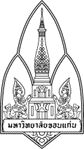 แบบประเมินค่างาน ระดับชำนาญงาน ระดับชำนาญงานพิเศษ ระดับชำนาญการ ระดับชำนาญการพิเศษ และระดับเชี่ยวชาญ-----------------------------------------------------------------------------------------------------------------------------------------ก. ส่วนของข้อมูลเกี่ยวกับตำแหน่ง โครงสร้าง/ภารกิจองค์กร โครงสร้างตำแหน่ง และหน้าที่ความรับผิดชอบของตำแหน่ง    ๑. ชื่อตำแหน่ง…………………………………………………………………………………… ระดับ………………………………………………        สังกัด…………………………………………………………………………………………………………………………………………………..…                     ขอกำหนดเป็นตำแหน่ง…………………………………………………………………... ระดับ…………………………………………….   ๒. โครงสร้างองค์กร  ภารกิจองค์กร และโครงสร้างของตำแหน่งทั้งหมดพร้อมตำแหน่งที่เสนอประเมินค่างาน       (โปรดชี้แจงหรือแนบเอกสารประกอบ)    ๓. หน้าที่และความรับผิดชอบของตำแหน่งปัจจุบัน ประกอบด้วยหน่วยงาน/ส่วนงาน .............................................................................................................................................. ได้กำหนดและเห็นชอบลักษณะงานของตำแหน่ง และลักษณะงานของตำแหน่งเป็นไปตามภารกิจและมาตรฐานกำหนดตำแหน่งแล้ว	ลงชื่อ...........................................................		(.........................................................)		หัวหน้าหน่วยงาน/ส่วนงาน	วันที่ ........ เดือน .................พ.ศ. ............	 ข. การประเมินค่างาน     ๑. การประเมินในแต่ละองค์ประกอบ (ต้องเป็นไปตามเกณฑ์ทั้ง ๓ องค์ประกอบ)       2. สรุปผลการประเมินค่างาน                               เป็นไปตามเกณฑ์ที่กำหนด                       ไม่เป็นไปตามเกณฑ์ที่กำหนด           เหตุผล : ………………………………………………………………………………………………………………………………………………..……………………………………………………………………………………………………………………………………………………………………………………………………………………………………………………………………………………………………………………………………………………………………………………………………………………………………………………………………………………………………………………………………………………………………………………………………………………………………………………………………………………………………………………					…………………………………………………………………….. ประธานกรรมการ	(……….……………………………………………………….)	………………………………………………………………….. กรรมการ	(……….……………………………………………………….)	………………………………………………………………….. กรรมการ	(……….……………………………………………………….)	………………………………………………………………….. กรรมการ	(……….……………………………………………………….)	………………………………………………………………….. กรรมการ	(……….……………………………………………………….)เกณฑ์ระดับการปฏิบัติภาระหน้าที่ของตำแหน่งที่ปฏิบัติในปัจจุบัน  พนักงานมหาวิทยาลัยประเภทสนับสนุน มหาวิทยาลัยขอนแก่นลักษณะงาน (ระบุลักษณะงานโดยจำแนกตามเรื่องที่ปฏิบัติ)คำอธิบายลักษณะงาน(อธิบายว่าลักษณะงานแต่ละเรื่อง มีการปฏิบัติอย่างไรบ้าง มีความยุ่งยาก ซับซ้อน ต้องใช้องค์ความรู้ เทคนิค ประสบการณ์ในการดำเนินการอย่างไร)องค์ประกอบ และหัวข้อประเมินผลการประเมิน๑.) หน้าที่ความรับผิดชอบของงาน อยู่ภายใต้โครงสร้าง และขอบเขตของภารกิจส่วนงาน    โดยพิจารณาข้อมูลลักษณะงาน ตามข้อ ก ๓. ว่ามีลักษณะงานของตำแหน่ง อยู่ภายใต้โครงสร้างและขอบเขตของภารกิจส่วนงานหรือไม่    มีหน้าที่ความรับผิดชอบของงาน อยู่ภายใต้โครงสร้างและขอบเขตของภารกิจส่วนงาน    ไม่มีหน้าที่ความรับผิดชอบของงาน อยู่ภายใต้โครงสร้างและขอบเขตของภารกิจส่วนงานเหตุผล (ถ้ามี)……………………………………………….......................………………………………………………………………………………………………………………………………………………………………………………………………………………………………………………………………………………………………………………………………………………………………………………………………………………………………………………………๒.) ลักษณะงานหรือหน้าที่ความรับผิดชอบหลักตามมาตรฐานกำหนดตำแหน่ง     โดยพิจารณาข้อมูลลักษณะงาน ตามข้อ ก ๓. ว่ามีลักษณะงานของตำแหน่ง เป็นไปตามมาตรฐานกำหนดตำแหน่งกำหนดหรือไม่    มีลักษณะงานหรือหน้าที่ความรับผิดชอบของตำแหน่งเป็นไปตามมาตรฐานกำหนดตำแหน่ง   ไม่มีลักษณะงานหรือหน้าที่ความรับผิดชอบของตำแหน่งเป็นไปตามมาตรฐานกำหนดตำแหน่งเหตุผล (ถ้ามี)……………………………………………….......................……………………………………………………………………………………………………………………………………………………………………………………………………………………………………………………………………………………………………………………………………………………………..……………………………………………………………………………………..๓.) ระดับการปฏิบัติภาระหน้าที่ของตำแหน่งที่ปฏิบัติในปัจจุบัน      โดยพิจารณาข้อมูลลักษณะงาน ตามข้อ ก ๓. ว่ามีลักษณะงานของตำแหน่ง เป็นไปตามเกณฑ์ระดับการปฏิบัติภาระหน้าที่ของตำแหน่งที่ปฏิบัติในปัจจุบันอยู่ในระดับตามที่กำหนดหรือไม่หมายเหตุ :  ๑. ระดับชำนาญงาน (ระดับ ๕ ขึ้นไป) ๒. ระดับชำนาญงานพิเศษ (ระดับ ๖ ขึ้นไป) ๓. ระดับชำนาญการ (ระดับ ๗ ขึ้นไป) ๔. ระดับชำนาญการพิเศษ (ระดับ ๙ ขึ้นไป) ๕. ระดับเชี่ยวชาญ (ระดับ ๑๐ ขึ้นไป)ผลการประเมิน :    มีระดับการปฏิบัติภาระหน้าที่ของตำแหน่งที่ปฏิบัติในปัจจุบันอยู่ในระดับ………………………  อยู่ในเกณฑ์ที่กำหนด  ไม่อยู่ในเกณฑ์ที่กำหนดเหตุผล (ถ้ามี)……………………………………………….......................……………………………………………………………………………………………………………………………………………………………………………...………………………………………………………………………………………………………………………………………………………………………………………………………………………………………………………………………………………………………………………………………………………………ระดับลักษณะงาน๑-๒มีลักษณะงานของตำแหน่งอยู่ในกลุ่มลักษณะงานบริการ (Administrative / Service Staff) โดยต้องมีลักษณะงาน ดังนี้ต้องมีความเข้าใจในขั้นตอนการทำงาน และ/หรือการใช้เครื่องมือและอุปกรณ์อย่างง่าย โดยอาจไม่เคยมีประสบการณ์การทำงานมาก่อนเป็นงานที่ต้องใช้ความรู้พื้นฐานสำหรับการปฏิบัติงานที่มีลักษณะเป็นกิจวัตรและตรงไปตรงมา ความรู้ที่ใช้ในการทำงานได้รับจากการปฏิบัติงานจริง (on-the-job training) ๓มีลักษณะงานของตำแหน่งอยู่ในกลุ่มลักษณะงานบริการ (Administrative / Service Staff) โดยต้องมีลักษณะงาน ดังนี้ต้องมีความเข้าใจในขั้นตอนการทำงาน และ/หรือการใช้เครื่องมือและอุปกรณ์อย่างง่าย โดยอาจไม่เคยมีประสบการณ์การทำงานมาก่อนเป็นงานที่ต้องใช้ความรู้ ความเข้าใจเกี่ยวกับขั้นตอนการทำงานรวมถึงอุปกรณ์และเครื่องมือที่ใช้ในการทำงานเป็นอย่างดีงานต้องใช้ความรู้ที่ได้รับการฝึกอบรมทางด้านเทคนิค หรือเกิดจากการสั่งสมประสบการณ์จากการลงมือปฏิบัติงานจริงการปฏิบัติงานต้องใช้ประสบการณ์ทำงาน มีความคุ้นเคยในการปฏิบัติงานที่เป็นมาตรฐานเป็นอย่างดี๔มีลักษณะงานของตำแหน่งอยู่ในกลุ่มลักษณะงานทักษะ (Operational / Technical Staff) โดยต้องมีลักษณะงาน ดังนี้ต้องมีความเข้าใจในมาตรฐานของลักษณะงานที่เป็นกิจวัตร (routine) ซึ่งอาจเป็นงานปฏิบัติการหรืองานสนับสนุน และอาจต้องมีการใช้เครื่องมือและอุปกรณ์ในการทำงานเฉพาะ ซึ่งต้องอาศัยระยะเวลาในเรียนรู้ฝึกอบรมระยะหนึ่งเพื่อให้สามารถปฏิบัติงานได้ โดยอาจไม่เคยมีประสบการณ์การทำงานมาก่อนเป็นงานที่ต้องใช้ความรู้ ความเข้าใจในระบบการทำงานที่ได้รับมอบหมาย โดยอาศัยความชำนาญและทักษะที่เกิดจากการลงมือปฏิบัติงานต้องใช้ความรู้ที่ได้รับผ่านการฝึกอบรมทางด้านเทคนิค และการสั่งสมประสบการณ์ในการทำงาน การปฏิบัติงานต้องใช้ประสบการณ์การทำงาน มีความคุ้นเคยกับการปฏิบัติงาน เข้าใจเทคนิคและวิธีการทำงานเป็นอย่างดี๕มีลักษณะงานของตำแหน่งอยู่ในกลุ่มลักษณะงานทักษะขั้นสูง (Skillful Operational / Technical Staff) โดยต้องมีลักษณะงาน ดังนี้มีลักษณะงานปฏิบัติการหรืองานสนับสนุนที่มีลักษณะงานที่เป็นกิจวัตร (routine) ที่มีมาตรฐาน ขั้นตอนการปฏิบัติชัดเจน และ/ หรือเป็นการใช้เครื่องมือและอุปกรณ์ ที่ต้องใช้ทักษะความชำนาญในกระบวนการในระดับที่สามารถแนะนำแก่ผู้ปฏิบัติงานที่มีประสบการณ์น้อยกว่าได้ 
อาจมีบทบาทในการช่วยควบคุมการปฏิบัติงานและช่วยให้คำแนะนำในการแก้ปัญหาเบื้องต้นให้กับผู้ปฏิบัติที่ประสบการณ์น้อยกว่าเป็นงานที่ต้องใช้ความรู้ ความเข้าใจในระบบการทำงานที่ซับซ้อน โดยอาศัยความเชี่ยวชาญและทักษะเฉพาะทาง บนพื้นฐานของการทำงานที่สร้างความชำนาญจากการลงมือปฏิบัติเป็นงานที่ต้องใช้ความรู้ที่ได้รับผ่านการฝึกอบรมทางด้านเทคนิค และการสั่งสมประสบการณ์ในการทำงาน อย่างมีนัยสำคัญ๖มีลักษณะงานของตำแหน่งอยู่ในกลุ่มลักษณะงานทักษะขั้นสูง (Skillful Operational / Technical Staff) โดยต้องมีลักษณะงาน ดังนี้มีลักษณะงานปฏิบัติการหรืองานสนับสนุนที่มีลักษณะงานที่เป็นกิจวัตร (routine) ที่มีมาตรฐานขั้นตอนการปฏิบัติชัดเจน และ/ หรือเป็นการใช้เครื่องมือและอุปกรณ์ ที่ต้องใช้ทักษะความชำนาญในกระบวนการในระดับที่สามารถแนะนำแก่ผู้ปฏิบัติงานที่มีประสบการณ์น้อยกว่าได้ อาจมีบทบาทในการช่วยควบคุมการปฏิบัติงานและช่วยให้คำแนะนำในการแก้ปัญหาเบื้องต้นให้กับผู้ปฏิบัติที่ประสบการณ์น้อยกว่าเป็นงานที่ต้องใช้ความรู้ในการทำงานเกิดจากการเรียนรู้เชิงวิชาการ หรือจากประสบการณ์การทำงาน โดยจำเป็นต้องเข้าใจถึงระบบและกระบวนการทำงานที่เกี่ยวข้องกับงานที่ได้รับมอบหมาย๗มีลักษณะงานของตำแหน่งอยู่ในกลุ่มลักษณะงานวิชาชีพ Professional (Entry level) โดยต้องมีลักษณะงาน ดังนี้มีลักษณะงานที่ต้องใช้ความรู้เชิงทฤษฎีซึ่งได้จากการศึกษา ผนวกกับความเข้าใจในกระบวนการปฏิบัติงานในภาพรวมมาใช้ในการปฏิบัติงาน ต้องอาศัยการวิเคราะห์/ ประเมินจากความรู้เชิงวิชาการที่มี เพื่อเลือกแนวทาง (approach) การทำงาน และการแก้ปัญหาในการปฏิบัติงานได้อย่างเหมาะสม ภายใต้กรอบกระบวนการและแนวปฏิบัติ (Procedure and Practice) ที่มีอยู่เป็นงานที่ต้องใช้หลักการ ทฤษฎีเชิงวิชาการ มาประยุกต์ใช้ในการทำงาน เข้าใจถึงระบบและกระบวนการทำงาน สามารถเสนอปรับกระบวนการทำงานให้เหมาะสมกับสถานการณ์ อาจเป็นกึ่งกำกับดูแลกลุ่มงาน Skill-based/ Clerical๘มีลักษณะงานของตำแหน่งอยู่ในกลุ่มลักษณะงานวิชาชีพประสบการณ์สูง Senior Professional (Full competence level) โดยต้องมีลักษณะงาน ดังนี้มีบทบาทในเชิงวิชาชีพในสายงานอย่างเต็มที่ มีลักษณะงานซึ่งมุ่งเน้นการประยุกต์ใช้หลักการ ทฤษฎี รวมถึงประสบการณ์การทำงานที่สั่งสมมาในการปฏิบัติงาน แก้ไขปัญหา รวมถึงเสนอพัฒนากระบวนงานต่างๆ ให้มีประสิทธิภาพมากขึ้น งานในระดับนี้มักมีบทบาทในการช่วยสอนงาน (Coach) และให้คำแนะนำแก่ผู้ปฏิบัติที่มีประสบการณ์น้อยกว่า รวมถึงอาจมีบทบาทในการเป็นผู้นำของทีมงานในงานที่ตนเองมีประสบการณ์สูงเป็นงานที่ต้องใช้ความเข้าใจในหลักการ ทฤษฎีเชิงวิชาการ และสามารถนำประสบการณ์การ    ทำงานมาประยุกต์ใช้ในสถานการณ์ที่หลากหลายและค่อนข้างซับซ้อน สามารถให้คำแนะนำผู้มี      ประสบการณ์น้อยกว่า๙มีลักษณะงานของตำแหน่งอยู่ในกลุ่มลักษณะงานวิชาชีพประสบการณ์สูง Senior Professional (Full competence level) โดยต้องมีลักษณะงาน ดังนี้มีบทบาทในเชิงวิชาชีพในสายงานอย่างเต็มที่ มีลักษณะงานซึ่งมุ่งเน้นการประยุกต์ใช้หลักการ ทฤษฎี รวมถึงประสบการณ์การทำงานที่สั่งสมมาในการปฏิบัติงาน แก้ไขปัญหา รวมถึงเสนอพัฒนากระบวนงานต่างๆ ให้มีประสิทธิภาพมากขึ้น มีบทบาทในการช่วยสอนงาน (Coach) และให้คำแนะนำแก่ผู้ปฏิบัติที่มีประสบการณ์น้อยกว่า รวมถึงอาจมีบทบาทในการเป็นผู้นำของทีมงานในงานในฐานะผู้ที่มีประสบการณ์สูงเป็นงานที่ต้องใช้ความรู้การทำงานในด้านที่มีความเชี่ยวชาญทางเทคนิค หรือความรู้พื้นฐานทางทฤษฎี และหลักการของสาขาวิชาที่เฉพาะทาง สามารถนำประสบการณ์การทำงานมาประยุกต์ใช้ในสถานการณ์ที่หลากหลาย  และซับซ้อน สามารถให้คำแนะนำผู้มีประสบการณ์น้อยกว่า อาจต้องใช้ทักษะในการบริหารทีมงาน10มีลักษณะงานของตำแหน่งอยู่ในกลุ่มลักษณะงานเชี่ยวชาญ Specialist (Individual contributor) โดยต้องมีลักษณะงาน ดังนี้มีลักษณะงานที่ต้องการความเชี่ยวชาญอย่างถ่องแท้ในศาสตร์การดำเนินงานสาขาใดสาขาหนึ่ง จนเป็นที่ยอมรับไม่เพียงแต่ภายในส่วนงาน แต่ยังได้รับการยอมรับในระดับมหาวิทยาลัย มีบทบาทในการประยุกต์ความรู้ในงานดังกล่าวมาพัฒนาและสร้างความสำเร็จให้กับส่วนงาน และ/หรือมหาวิทยาลัยตามเป้าประสงค์และแผนยุทธศาสตร์ ได้อย่างแตกต่างจากระดับงานวิชาชีพอย่างมีนัยสำคัญ นอกจากนี้ มักมีบทบาทในการพัฒนาและถ่ายทอดความรู้ในงานดังกล่าวสู่ผู้ปฏิบัติอื่นในสายอาชีพเดียวกันเป็นงานระดับผู้บังคับบัญชาขั้นต้น มีทักษะ ความรู้และประสบการณ์ ทั้งในทางเทคนิคและในเรื่องของการบริหารพนักงาน พร้อมทั้งมีทักษะความสามารถในการทำงานและประสานงานกับหน่วยงานอื่น 11มีลักษณะงานของตำแหน่งอยู่ในกลุ่มลักษณะงานจัดการขั้นต้น Manager (Operational plan developer) โดยต้องมีลักษณะงาน ดังนี้มีลักษณะงานที่เป็นผู้ควบคุมดูแลการปฏิบัติงานในภาพรวม ทั้งทางเทคนิค/ ทางวิชาชีพด้านต่างๆ โดยปฏิบัติงานภายใต้วัตถุประสงค์และแผนการดำเนินงานในภาพรวมของส่วนงานที่ถูกกำหนดจากฝ่ายงาน/ ส่วนงาน เป็นงานที่ต้องสามารถจัดทำแผนการปฏิบัติงาน (Action plan) ของภารกิจภายใต้ความรับผิดชอบให้สอดคล้องกับแผนการดำเนินงานของส่วนงาน และควบคุมการปฏิบัติงานให้เป็นไปตามแผน รวมถึงควบคุมและพัฒนาการดำเนินงานภายใต้ความรับผิดชอบให้เป็นไปตามเป้าหมายในด้านต่าง ๆ ทั้งด้านคุณภาพ ด้านระยะเวลา รวมถึงด้านต้นทุนค่าใช้จ่ายในการดำเนินงานมีความรู้เฉพาะทาง และประสบการณ์ในการบริหารทีมงาน เพื่อที่จะสามารถบูรณาการกิจกรรมต่างๆ ที่เกี่ยวข้องกันในหน่วยงาน เพื่อให้บรรลุเป้าหมายของหน่วยงาน พร้อมทั้งมีทักษะความสามารถในการทำงานและประสานงานกับหน่วยงานอื่น 